Absender:Vorname und Nachname:Anwohner:(E-Mail, Telefonnummer, falls zutreffend):Adressat:Verkäufer: Air Team, s.r.o.UMSATZSTEUER-ID: CZ28287517Eingetragener Sitz: Masarykovo namesti 354, 66471 Veverska Bityska, Tschechische RepublikRücktritt vom KaufvertragAm .......... habe ich auf Ihrer Website/Ihrem Online-Shop ............ eine Bestellung für ........... aufgegeben, Bestellnummer ............, im Wert von .......... EUR. Ich habe die bestellte Ware auf ........... erhalten.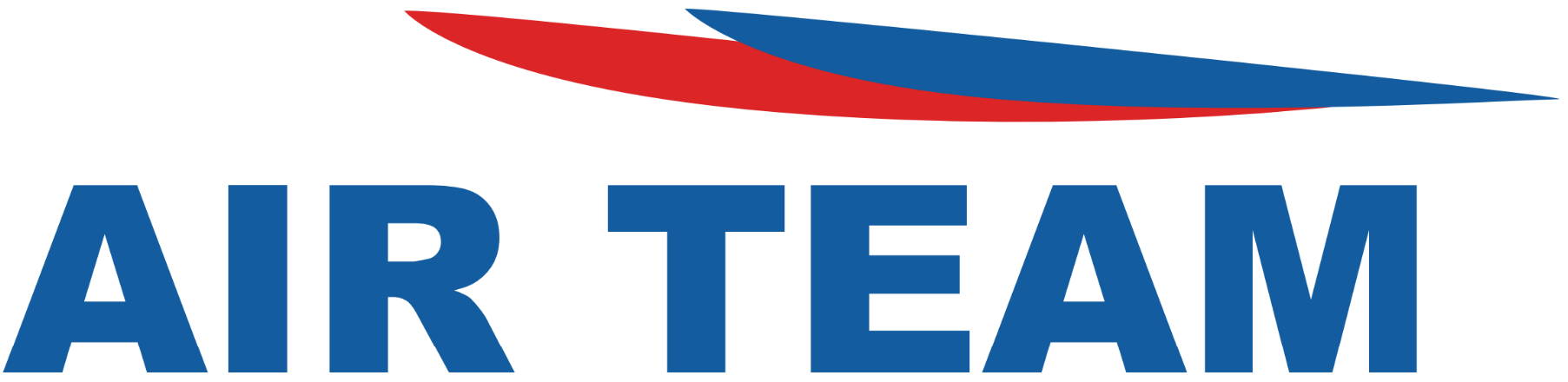 Gemäß § 1829 Abs. 1 in Verbindung mit § 1818 des Gesetzes Nr. 89/2012 Slg. des Bürgerlichen Gesetzbuches mache ich von meinem gesetzlichen Recht Gebrauch und trete von dem über das Internet abgeschlossenen Kaufvertrag über die oben genannte Ware zurück, die ich Ihnen mit diesem Schreiben zurücksende, und bitte Sie gleichzeitig um die Überweisung des Kaufpreises in Höhe von .......... EUR und ......... EUR für Porto auf mein Konto ............. innerhalb von 14 Tagen nach Erhalt dieser Abhebung.In ……… am ……….Vorname und Nachname des Verbrauchers             (Unterschrift)Anhänge:Kaufnachweis